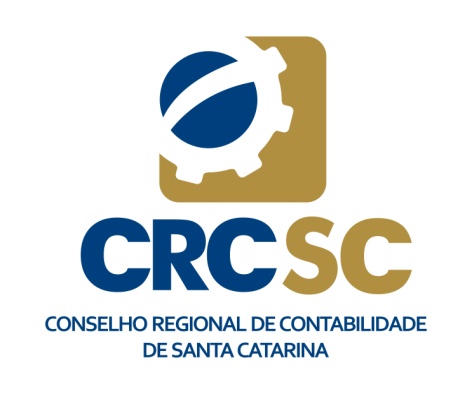 MÉRITO DOCÊNCIA UNIVERSITÁRIA______________________________ASSINATURADocumentação: cópia autenticada do contrato de trabalho ou cópia da carteira profissional ou declaração da instituição de ensino.FICHA DE INSCRIÇÃOFICHA DE INSCRIÇÃONOMECRCSC NºRGCPFENDEREÇOCIDADE | UFCEPTELEFONESE-MAILASSINALE A CATEGORIA DE EFETIVO EXERCÍCIO:(   ) 15 – 24 ANOS                        (   )  25 – 29 ANOS                  (   ) MAIS DE 30 ANOSASSINALE A CATEGORIA DE EFETIVO EXERCÍCIO:(   ) 15 – 24 ANOS                        (   )  25 – 29 ANOS                  (   ) MAIS DE 30 ANOS